Student Travel 2022 - 23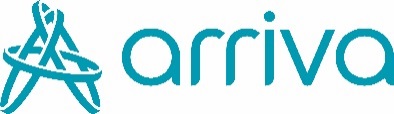 Dear Parents and Carers,Have you thought about your child travelling to Cardinal Newman School by bus? If so we’ve got the perfect solution!Arriva Child Saver Tickets are available for children up to & including Year 11.  Arriva Student Saver Tickets are valid for anyone 16+ in full time education.Your child’s dedicated Cardinal Newman ticket will not only allow them to travel on Cardinal Newman school buses, it’s valid for unlimited travel on any Arriva bus across all our routes in Luton and Dunstable.And saver tickets not only cover travel to and from school, they can also be used to travel at evenings, weekends and throughout school holidays too.Arriva’s Direct Debit scheme allows parents or guardians to spread the cost of their child’s ticket over affordable monthly payments. It’s an easy way to pay for travel and there’s no contract involved, making it an ideal way to get reduced bus travel for the whole school year, without paying upfront. It’s a simple process to apply, to arrange your Direct Debit please visit: arrivabus.co.uk/ss-bedsbucksTo ensure delivery of tickets in time for the start of the new school year, we recommend registering by the end of July.Once registered you can select either to receive your monthly pass by post or sent to your child’s mobile phone. This ticket will rollover every month for as long as the direct debit remains active.Please note: Luton and Dunstable zone ticket will not be valid on dedicated Cardinal Newman school bus services. Cardinal Newman tickets are valid across all our routes in Luton and Dunstable. For any queries regarding the scheme, please email: studenttickets.ams@arriva.co.ukKind RegardsStudent Ticket Team, Arriva Beds & Bucks